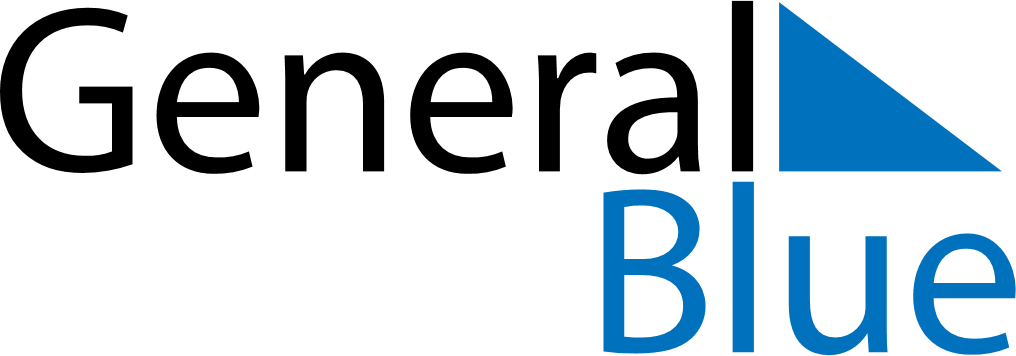 November 2023November 2023November 2023November 2023AlbaniaAlbaniaAlbaniaSundayMondayTuesdayWednesdayThursdayFridayFridaySaturday123345678910101112131415161717181920212223242425Alphabet Day2627282930Independence DayLiberation Day